1. Introduction- Elementary Programming Principles Elementary Programming Principles2. Levels of Programming Languages- Low Level Languages Program Development 5. Development of Algorithm- pseudocodes Development of Algorithm 5.1-FlowChartFlow ChartsFlow charts are used to represent any well defined sequence of activities. they are used to convey in diagrammatic form, the logic, processing operations and flow of control required of a computer programSYSTEM DEVELOPMENT 1. What is a system? posted May 2, 2015, 8:35 AM by Maurice Nyamoti   [ updated May 2, 2015, 8:38 AM ] 2. Description of a System posted May 2, 2015, 8:56 AM by Maurice Nyamoti   [ updated May 2, 2015, 8:56 AM ] 5. Theories of Development 1. Introduction on theories of system development 2. Stages of system Development IntroductionProgramming is the art of designing computer programs. When designing these programs, there are a number of procedural steps that need to be observed and laid down. Previously, systems used to operate by plugging and unplugging wires on the switch board which was more of a physical adventure than automated. However, with programming devices, systems got automated due to software advancements and creations and that is how digital technology came into being courtesy of programming.Computer ProgrammingComputers work by running a set of instructions called Programs (software or codes).  Programming involves creation of computer programs to solve a particular task. When creating computer programs, one is likely to use programming languages which create a platform to create programs. A programming language is a special set of symbols that can be translated into machine readable form by the computer when arranged in a particular sequence or order. Each language has a special sequence or order of writing characters usually referred to as syntax.Brief History of Programming LanguagesEvolution of programming languages - Years 50: Creation of high-level languages ​​(closer to humans).
- Years 60: Expansion of specialized languages​​. Forth. Simula I. Lisp, Cobol. Trying unsuccessfully to impose general languages​​: Algol, PL / 1.
- Years 70: Duel between structured programming with Pascal and efficiency of C language. Basic generalized on personal computers from 1977, until the late 80s.
- Years 80: Experimentating other ways including objects. ML. Smalltalk. On computers, we now use C, Pascal, Basic compiled.
- Years 90: Generalization of object-oriented programming with the performance of microcomputers. Java, Perl, Python languages ​​in addition to microphones.
- 2000s: Internet Programming (and future innovations, see end of text).
- Years 2010: Concurrency and asynchronicity. JavaScript and Go languages among others help to create online fluid applications.First languageAda Lovelace and Babbage and its nephew were writing programs for the project of "difference engine", and then the "analytical engine".
In 1945, the German K. Zuse, inventor of the Z3 computer would have defined an evolved language for this engine (with arrays and records). Few documents of the epoch about this language exist. Follow this web address to learn more about evolution of programming languages: http://www.scriptol.com/programming/history.php Description of terms used in Programming Source ProgramThis is the program code that the programmer enters in the program editor window that is not yet translated into machine readable form. The source program is usually created using a particular programming language like Pascal, C, C++, Visual Basic, Java e.t.c.Object CodeThis is program code that is in machine readable form. A source code that is not in machine readable form must be translated into object code.TranslatorsThis refers to language processors such as assemblers, interpreters and compilers that convert the source program into object code.AssemblersAn assembler translates assembly language into machine language that the computer can understand and execute.InterpreterAn interpreter translates the source program line-by-line, allowing the CPU to execute one line before translating the next. The translated line is not stored in the computer memory. It means that every time, the program is needed for execution, it has to be translated. This method of translating programs was very common in early computers that did not have enough memory to store the object code as a file that can be executed later.CompilerA compiler translates the entire source program into object code. The object code file can be made into full executable program by carrying out another process known as linking which joins object code to all the other files that are needed for the execution of the program. After  the linking process, an executable file (application file) is generated. This file is stored on a storage media such as a disk with a name that has a unique extension (.EXE). Differences between interpreters and compilersLevels of Programming languagesProgramming languages are categorized into two levels namely:1.       Low- Level Languages2.       High-Level LanguagesLow- Level LanguagesA low-level programming language is a programming language that provides little or no abstraction from a computer's instruction set architecture. Generally this refers to either machine code or assembly language. The word "low" refers to the small or nonexistent amount of abstraction between the language and machine language; because of this, low-level languages are sometimes described as being "close to the hardware".Low-level languages can be converted to machine code without using a compiler or interpreter, and the resulting code runs directly on the processor. A program written in a low-level language can be made to run very quickly, and with a very small memory footprint; an equivalent program in a high-level language will be more heavyweight. Low-level languages are simple, but are considered difficult to use, due to the numerous technical details which must be remembered.There are two languages used in low level languages namely:a)      Machine language (First generation language)b)      Assembly Language (Second generation language) Machine language (First generation language)Sometimes referred to as machine code or object code, machine language is a collection of binary digits or bits that the computer reads and interprets. Machine language is the only language a computer is capable of understanding.  Instructions are written using binary logic  They require many lines of logic to accomplish a task  This very code is hard for humans to understand unless he/she is equipped with special knowledge in machine level programming  Different CPUs have different machine codes this is in reference to the coding schemes we learned earlier like ASCII and EBCDIC  These programs are easy to execute by the CPU but hard to understand by humansAdvantage Machine Language:The only advantage is that program of machine language run very fast because no translation program is required for the CPU.Disadvantages Machine Language:1. It is very difficult to program in machine language. The programmer has to know details of hardware to write program.
2. The programmer has to remember a lot of codes to write a program which results in program errors.
3. It is difficult to debug the program.Example:Machine Instruction       Machine Operation00000000             Stop Program00000001             Turn bulb fully on00000010             Turn bulb fully off00000100             Dim bulb by 10%00001000             Brighten bulb by 10%00010000             If bulb is fully on, skip over next instruction00100000             If bulb is fully off, skip over next instruction01000000             Go to start of program (address 0)Assembly LanguageSometimes referred to as assembly or ASL, assembly language is a low-level programming language used to interface with computer hardware.  They were developed to overcome the difficulties of understanding and using machine languages  It attempted to make computer languages readable  This language allowed programmers to write programs as a set of symbolic operation codes called Mnemonics- this is a shortened two or three letter words.  Programs written in assembly language require an assembler in order convert them into machine language that the computer can understand.  Assembly language is machine dependent- this means, a program written for one computer cannot be used on another.The following disadvantages are observed with the assembly languages. It is time consuming for an assembler to write and then test the program. Assembly language programs are not portable. It is necessary to remember the registers of CPU and mnemonic instructions by the programmer. Several mnemonic instructions are needed to write in assembly language than a single line in high-level language. Thus, assembly language programs are longer than the high language programs.Example: MOV r0, #0C ;load base address of string into r0
LOAD: MOV r1,(r0) ;load contents into r1
CALL PRINT ; call a print routine to print the character in r1
INC r0 ;point to next character
JMP LOAD ;load next characterHigh level languagesThese languages are close to human languages such that humans can read and understand easily than low level languagesThese languages are machine independent this means that they are not subject to hardware models and configurationsThese languages are classified into five groups  namely:I.                    Third generation languages (3GLs)II.                  Fourth Generation Languages  (4GLS)III.                Fifth generation Languages (5GLs)IV.                Object Oriented Languages (OOPs)V.                  Web scripting LanguagesThird generation languages (3GLs)These languages are also called procedural or structured languages; this means that these are languages that make it possible to break a program into components called modules each performing a particular task. This is referred to as structured programmingIn structured programmingi.  Large programs can be broken down into smaller sub programs each performing a single taskii.  Use of a few simple control structures in problem solving. These control structures include sequence, selection and iterationStructured programming languages are flexible, easier to read and modifyExamples:Pascal: was initially developed for teaching structured languagesFortran: (FORmula TRANslator) this language was developed for mathematicians, scientists and engineers. It involves writing programs with mathematical expressions.COBOL: (common business oriented language); this language was developed to solve business problems e.g. developing data processing applications such as computer – based inventory control systems. Basic: (Beginners All- Purpose Symbolic Instructional Code); this language was developed to initially enable students learn programming. This is a simple general purpose language used for developing business and educational applications. This was the first high level language that was available for microcomputer users.C: This is a programming language mainly used for developing system software such as the operating system. It is one of the most popular and powerful high – level languages in the business world because of its ability to provide the programmer with powerful features of low level languages and at the same time easily understandable as a high level language.ADA: this is a language named after the first lady programmer. Ada Lovelace. Ada is suitable for developing military, industrial and real-time systemsFourth Generation Languages (4GLs) Fourth generation languages make programming an even easier task than the third generation language because they present the programmer with more programming tools which include: Command buttons, forms, textboxes, Combo boxes etc. Here, selects graphical objects on the screen called controls then uses them to create designs on a base form. The programmer may also use an application generator works behind the scenes to generate the necessary code, hence the programmer is freed from tedious work of writing the code.Examples of fourth generation languagesVisual Basic, Delphi Pascal and Visual COBOLFifth Generation Languages (5 GLs)These languages are designed to depict human-like intelligence.With these languages, the programmer only worries about what problem needs to be solved and what conditions need to be met without worrying about how to implement an algorithm to solve them.Examples:PROLOG, Mercury, Lisp and OCCAMObject-Oriented Programming Languages (OOPs)The concept behind OOPs is to look at a program as having various objects interacting to make up a whole. Each object has specific data values that are unique to it (called state) and a set of the things it can accomplish called (functions or behavior). This process of having data and functions that operate on the data within an object is called encapsulation. Several objects can then be linked to form a complete program.Examples:C++, Java and SmallTalkWeb Scripting LanguagesThe World Wide Web has thrown up a number of new scripting languages specifically designed for web page design. It has also seen an upsurge in popularity of some older languages originally designed for other purposes but which happen to be well-suited for web applications. The following identifies some of the major scripting languages associated with Web page design: Examples:HTML (HyperText Markup Language). All web pages are written using HTML (although some of the scripting languages listed below may also be used to provide more versatility). HTML is not really a programing language. It is essentially a set of tags which can be embedded within Ascii text to control how the text should be displayed when viewed in a web browser. DHTML (Dynmaic HTML). DHTML is not a language at all. Rather it is a name applied to various technologies (e.g. Cascading Style Sheets (CSS), Document Object Model (DOM) and scripting languages such as JavaScript) used to supplement HTML to provide web pages with dynamic content. DHTML does not depend upon plug-ins and should in theory run on any HTML 4 compatible browser. Processing is client-side. JavaScript. Although it shares some similarities with Java, JavaScript is not a subset of Java. Java and JavaScript were developed independently. JavaScript (originally called LiveScript) is a scripting language developed by Netscape for enhancing web pages. It was probably renamed JavaScript to cash in on the popularity of Java. This has unfortunately resulted in a lot of confusion as Java may also be used to enhance webpages. JavaScript is primarily used for client-side processing. JScript is a Microsoft version of JavaScript. JScript is generally used for client-side processing, but it may also be used for server-side processing. Active Server Pages, for example, may be set-up to run JScript rather than VBScript.VBScript is a subset of Visual Basic for Applications (VBA). VBScript is an interpreter language, whereas VB can be compiled. VBScript is often used for server-side scripting and is the default language for Active Server Pages (ASP). It may also be used fot client-side scripting (although it is currently only supported by Internet Explorer). Perl (Practical Extraction and Report Language) is a powerful text processing language developed by Larry Wall. It originated on Unix platforms, but interpreters are now available for Windows and Macintosh. Scripts can be easily ported between platforms. Although CGI scripts can be written in other languages (e.g. C or Visual Basic), Perl is often the language of choice for CGI (Common Gateway Interface) scripts. Although useful for web applications, Perl is an extremely versatile language and may also be used for a multitude of non-web related purposes. PerlScript is a subset of Perl. It may be used for ActiveX and Active Server Pages. Tcl (Tool Command Language) - sometimes pronounced tickle - was developed by John Ousterhout. Like Perl it may be used for CGI scripting or for writing applications. It may be also used to write client-side scripts which run on the user's browser. PHP was created in 1994 by Rasmus Lerdorf to add dynamic content to an HTML page. PHP initially stood for 'Personal Home Page', but now it is generally translated as 'PHP Hypertext Preprocessor'. The PHP code is embedded within the HTML code between special tags. When the page is accessed the server processes the PHP code and then sends the output from the script as HTML code to the client. CFML (ColdFusion Markup Language) is a tag-based scripting language developed by Allaire (now merged with Macromedia) as part of the ColdFusion system for dynamic web page creation and database access. The CFML commands are embedded in HTML files. The results of database queries are converted into HTML by the server.Ajax is an abbreviation for Asynchronous JavaScript and XML. It is not a language as such, but a group of interrelated client-side web development techniques used to create interactive web applications. Advantages and disadvantages of low-level and high level languagesAdvantages of low level languages The CPU understands machine language directly without translationThe processor executes them faster because complex instructions already broken down into smaller simpler onesLow level languages are stable and hardly crash or break down once writtenDisadvantages of low level languagesThey are difficult and cumbersome to use and learnThey require highly trained experts both to develop and maintain programsRemoving errors (debugging) In a low level language programs is difficultLow level programs are machine dependent i.e. they are not transferable from one hardware or software platform to another. Thus, they are not portableAdvantages of high level languages High level languages are portable i.e. they are transferable from one computer to anotherThey are user friendly and easy to use and learnAre more flexible. Thus, enhancing creativity and increasing productivity Are easier to debug (correct errors)Disadvantages of high level languages  Due to large volume of code involved when generating, these programs are slower in processingThey have to be interpreted or compiled to machine readable form before the computer can execute them.They require large computer memory to run itTopical questions1.       Define the term computer program2.       What is programming?3.       State three advantages of high level languages over low level languages4.       List four examples of high level languages and for each, state its most appropriate application area5.       Why is an executable file unique when compared to any other file?6.       Differentiate between a compiler and an interpreter. Why did early computers work well with interpreters?7.       List the various examples of programming languages per generation8.       Write the following in full:A)     HTMLB)      OOP9.       Distinguish between source program and object code in programming10.   State one advantage of machinery language over the other languages11.   Define the term encapsulation as used in object oriented programming languages12.   Distinguish between:a)      Low level and high level languagesb)      Assembly and machine languagesc)       Third generation and forth generation languagesd)      Object Oriented Languages and Web Scripting Languages13.   Explore necessary advantages and disadvantages of low level and high level languages stating two examples of each.PROGRAM DEVELOPMENTIntroductionDevelopment of programs is the art of preparing and designing necessary structures to come up with computer instructions that can be used to accomplish a task in the computer. There are six procedural steps involved in program development namely:1>     Problem recognition2>     Problem definition3>     Program design4>     Program coding5>     Program testing and debugging6>     Implementation and maintenanceThere should be some kind of uniformity and relevance in execution from one stage to another and in every stage, documentation is necessary. The diagram below elaborates this.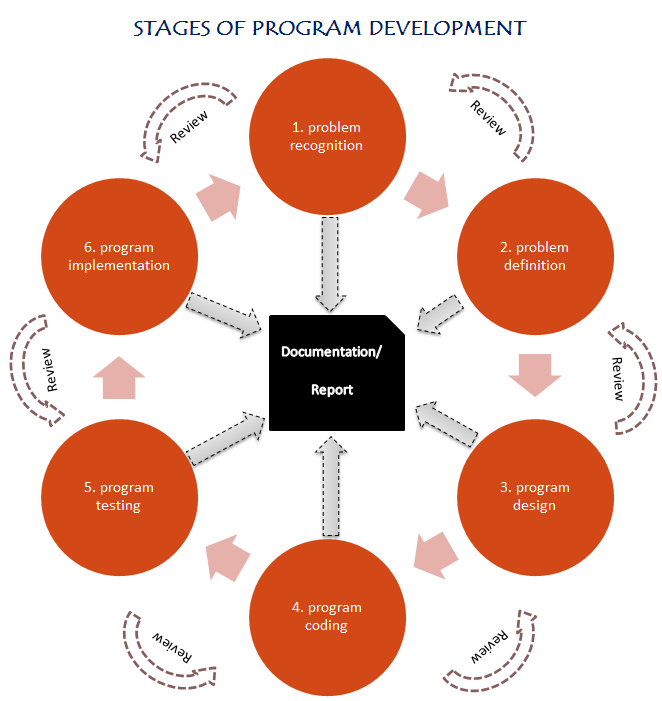 Problem RecognitionThis is the understanding and interpretation of a particular problem. To understand these problems, you need to highlight key words like: what needs to be computed, saved, compared, sorted, input etc.To understand these problems, the programmer should:A>    Talk to users in order to assess their situationsB>    Understand problems that need solutionsC>    Siege an opportunity to develop the new systemD>    Study the new directive given by the management requiring a change in the   status quoE>     Make a formal presentation of the system being designedProblem DefinitionThis is also referred to as problem analysis. Here the programmer tries to determine or define the likely input, processing activities and the expected output using the keyword outlined at the problem recognition stage.Finally, the boundaries of the expected program will have been established. In case several methods are identified that can be used to solve the same problem, then the best alternative should be chosen.Program designThis is the actual processing of the program or problem solving logic called the algorithm.An algorithm refers to a definite number of logical steps that a program follows in order to solve a problem. It is the programmer who will usually come up with the algorithm after carefully analyzing the requirements specifications.Most programs are not holistic, rather monolithic which means they are made up of several units called modules which work together to form the whole.In modular programming, each module performs a specific task. This approach makes a program flexible, easier to read and carry out error correction.This stage enables the programmer to come up with models of the expected program. The models show the flow of events and data throughout the entire program from the time data is input to the time the program gives out expected information.Program CodingThis is the art of converting a program design into an equivalent program.This is possible by coding the program with the use of a specific programming language like: Java, Pascal, C++, Visual basic etc.To code these programs, one needs  a translator which converts source program into object code like assemblers, interpreters and compilersProgram testing and debuggingThis stage involves removing errors from the program (debugging) and execution to test its integrity.There are two possible errors to debug:1>     Syntax errorThese are errors that originate from improper use of language syntax (grammar, spelling, spacing, punctuation and skipping syntax) syntax- is the set of rules that defines the combinations of symbols that are considered to be a correctly structured document or fragment in that language.For example: in most programming languages, declaration lines end with a semi-colon, failure to insert a semi-colon can result into a syntax errorConsider this PHP code:<?php
echo "My first PHP script!";
?>If words like “echo” is misspelled like “icho” or “?” is missing at the start line or end line or quotations are missing in the statement “My first PHP script!" can lead to syntax error2>     Logical errorsThey are not detectable by the translator. The program runs but gives wrong output or halts during executionExample: consider the PHP code aboveThe user may mistakenly alter the statement i.e. instead of typing echo "My first PHP script!" he/she types   echo "My second PHP script!"The code will execute but the output will be wrong. Therefore, logical errors are done due to entry of logical parametersMethods of error detection-          There are several methods of testing the program for errors. These include:1>     Desk checking (dry-run)This involves going through the program while still on paper before entering it in the program editor. This helps the programmer to detect the most obvious syntax and logical errors2>     Using debugging utilitiesThis involves entering the program in the program editor and trying to run debugging utilities to correct syntax errors3>     Using test dataThe programmer enters various data variations and extremes including data with errors to test whether the system will grind to haltImplementation and maintenance Implementation-          This is the actual delivery and installation of the new program to be ready for use.Review and maintenance Proper training and post implementation support of users will always reduce the chances of having those entering invalid data that can crash the program.Program documentationThis is writing of formal support materials explaining how the program was developed Documentation can be used by users, installed by operators and modified by programmersAll stages of the program development should be documented in order to help during future modification of the program.Documentation is either internal or externalInternal documentation: is written as program comments that cannot be executed by the program editor. They help programmers to understand the source codeExternal documentation:  refers to reference materials such as user manuals printed as booklets. User manuals are common examples of external documentation.There are three target groups of external documentation namely: User oriented documentation: these type enables the user to learn how to use the program as quickly as possible and with little help from the program developerOperator oriented documentation: it is meant for computer operators such as the technical staff. It helps them to install and maintain the programProgrammer oriented documentation: it is a detailed documentation written for skilled programmers. This documentation provides necessary technical information to help in future modification of the program. In this type of documentation, all stages of the program development should be documented because:There may come a need to revise or modify the programOther programmers may think of ways of improving your program.Summary (modern):Six Steps of PDLCTrial Questions 1.       Give one advantage of compiling a program rather than interpreting it2.       Outline at least six stages of program development in their respective order3.       Highlight two disadvantages of monolithic programs4.       State two advantages of modular programming5.       In what stage of the development does program documentation justify your answer6.       Differentiate between a flowchart and pseudo code7.       What is a program bug?8.       Explain why it is important to test a program before implementing it.Development of algorithmsDevelopment of algorithms can be defined as logical steps that a program follows in order to solve a problem.Various tools are used to depict algorithms. They include:-          Decision trees-          Decision tables-          Flowcharts and -          Pseudo codes Pseudo codesA pseudo code is a set of statements written in a human readable language but expressing the processing logic of a program.-          Pseudo codes are not executable by the computerGuidelines for designing a good pseudo codeTo design a good pseudocode, proceed as follows The statement must be short, clear and readableThe statements must not have more than one meaning i.e. should be unambiguous The pseudo code lines should be clearly outlined and indented clearlyA pseudo code should show clearly the start and stop of executable statements and the control structures (to be discussed later in the section)The input, output and processing statements should be clearly stated, using keywords such asSeveral keywords are often used to indicate common input, output, and processing operations. Input:          READ, OBTAIN, GET
Output:         PRINT, DISPLAY, SHOW 
Compute:        COMPUTE, CALCULATE, DETERMINE 
Initialize:     SET, INIT 
Add one:        INCREMENT, BUMPExample: Write a pseudo code that can be used to prompt the user to enter the diameter of a circle which will be used to calculate the perimeter and area of the circleAnswers StartPRINT “enter diameter parameter”       READ DPERIMETER = 22/7*DAREA = 22/7*D/2*D/2PRINT PERIMETERPRINT AREAStop Trial Questions1.       Write a pseudo code that can be used to prompt the user to enter two numbers, calculate the sum and average of the two numbers and then display the output on the screen2.       Write a structured algorithm that would prompt the user to enter the length and width of a rectangle, calculate the area and perimeter then display the result3.       Write a pseudo code for a program that can be used to classify people according to the age limit. If a person is more than 20 years; output “adult” else output “young person” 4.       What factors do you consider when designing a good pseudo code5.       What is the importance of writing algorithms Uses Of Flowcharts Flowcharts are used by programmers to:To plan the structure of a program before it is writtenTo describe the structure of a program after it has been writtenFlowchart SymbolsFlowchart symbols are combined with short text clues which are a form of shorthand understood by programmers. Below is a list of symbols:Guidelines for Drawing a Flowchartthere should be only one entry/starting point and one exit point of the program algorithm - except for decisions and connectorsUse the correct symbol at each stage in the flowchartThe logical flow should be clearly shown using arrows.Use connectors to reduce the number of flow-linesAdd notes if necessary, but don't clutter the diagramLines should ideally be vertical or horizontal6. Program Control Structures Program Control StructuresIntroduction:program control structures are blocks of statements that determine how statements are to be executed, in structured programming languages, there are three control structures namely; sequence, selection and iteration (looping)Subpage Listing1. Sequence 2. Selection Selection Examples Selection Questions Iteration (Looping) The FOR Loop Examples The FOR Loop Questions Review Questions 1. Sequence posted Jan 6, 2015, 11:59 AM by Maurice Nyamoti   [ updated Jan 6, 2015, 12:19 PM ] SequenceIn this structure, the computer reads instructions from a program file starting from the first top line and proceeding downwards one -by -one to the end. This is called sequential programming execution i.e.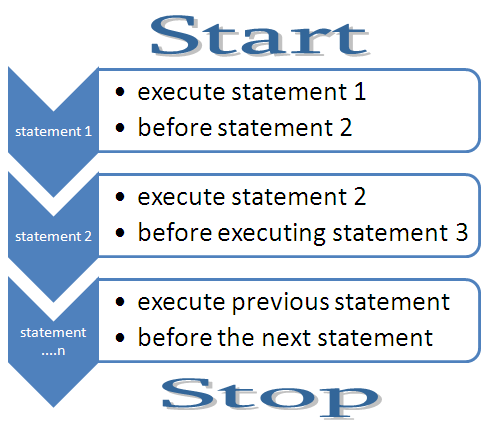 In sequential program execution, the computer perform tasks that are arranged sequentially one after another.Just like in a school system, a std5 student must first pass ECD, std 1 - 4 before std 5 in that sequence.2. Selection posted Jan 6, 2015, 12:36 PM by Maurice Nyamoti   [ updated May 6, 2015, 11:07 AM ] SelectionIn selection control, execution of statements depends on a condition which is either a true or falseIteration (Looping) Iteration (Looping)What is a system?A system is a set of organized components which interact in a given environment and within a specified boundary to achieve collective goals and objectives that are emergentExample of a system is a computer system. i.e.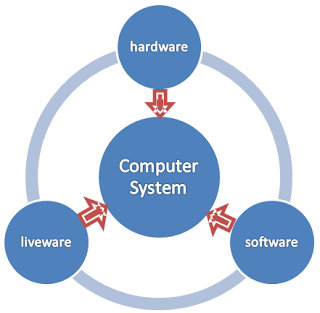 A system can either be described as either:Soft System orHard SystemSoft SystemA system is described as soft because of the following characteristics:Boundaries keep on changingGoals and Objectives usually conflict due to human factors like attitudes and preferencesExact measures of performance cannot be clearly capturedHard SystemsA system is said to be hard because of the following characteristics:Goals and objectives can clearly be definedOutcomes of the systems processes are predictable and can be modeled accurately3. Characteristics of Systems posted May 2, 2015, 9:44 AM by Maurice Nyamoti   [ updated May 2, 2015, 9:55 AM ] 4. Information System 4. Information SystemSubpage Listing1. Introduction on theories of system development 2. Stages of system Development The aim of all these theories and methods is to identify business requirements and to develop information systems that effectively meet themSome of these theories include:Traditional approachRapid Application Development (RAD)The structured approach1. Traditional ApproachIt relies mostly on the skills and experience of individual staff members carrying out the project. There are no formal procedures followed and therefore the success of the system is dependent on individual effort. In this approach, the manual system is replaced with a computerised one without change in overall structure of the former system, hence the weaknesses of the former system are not addressed and are carried forward to the new system.2. Rapid Application Development (RAD)RAD is also known as prototyping. A prototype is a sample used to test a concept or a process
this is a concept that products can be developed faster and of higher quality through: Gathering requirements using workshops or focus groupsPrototyping and early, reiterative user testing of designsThe re-use of software componentsA rigidly paced schedule that defers design improvements to the next product versionLess formality in reviews and other team communicationAdvantages of the RAD model:    Reduced development time.    Increases re-usability of components    Quick initial reviews occur    Encourages customer feedback    Integration from very beginning solves a lot of integration issues.Disadvantages of RAD model:    Depends on strong team and individual performances for identifying business requirements.    Only system that can be modularized can be built using RAD    Requires highly skilled developers/designers.    High dependency on modeling skills    Inapplicable to cheaper projects as cost of modeling and automated code generation is very high.3. The Structured ApproachStructured approach involves a set of stages that should be followed when developing a system. Each stage is documented in specifying the activities that should be carried out.There are seven stages in system development lifecycle namely: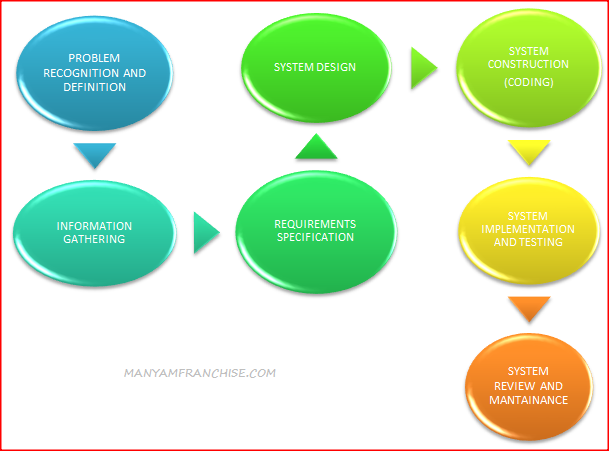 Problem recognition and definitionIn this phase, the system analyst seeks answers to these two questionsIs the proposed system worthy pursuing?Is the proposed project worthy looking at?Problem definition is performed by the senior members of the team with inputs from the customer, the sales department, market surveys and domain experts in the industry. This information is then used to plan the basic project approach and to conduct product feasibility study in the economical, operational, and technical areas. The scope of the project, constraints, budget and schedule is defined hereProblem definition is also called problem analysis; its the process of identifying the problem and finding out any constraints that may limit the solutionA feasibility study (preliminary investigation) is conducted at this stage; Feasibility study is an evaluation and analysis of the potential of a proposed project. It is based on extensive investigation and research to support the process of decision making.Operational feasibility; establishes the extent to which the users are comfortable or happy with the proposed or new systemSchedule feasibility; establishes whether the development of the proposed system will be accomplished within the available timeTechnical feasibility; establishes whether the technology available is sufficient or can be upgraded for the new system. It also seeks to find out whether the staff have relevant technical skills to develop and use the new systemEconomic feasibility; establishes whether developing the new system is cost effective by analyzing all the costs and benefits of the proposed system.After feasibility study has been conducted, a documentation is prepared to cover all the activities that took place.Information Gathering 